INDICAÇÃO Nº 4631/2018Sugere ao Poder Executivo Municipal que verifique a possibilidade de abrir a UBS do Residencial Furlan mais cedo em dias de chuva para abrigar os usuários que aguardam atendimento.Excelentíssimo Senhor Prefeito Municipal, Nos termos do Art. 108 do Regimento Interno desta Casa de Leis, dirijo-me a Vossa Excelência para sugerir ao setor competente que verifique a possibilidade de abrir a UBS do Residencial Furlan mais cedo em dias de chuva para abrigar os usuários que aguardam atendimento.Justificativa:Fomos procurados por usuários da referida UBS solicitando essa providencia, pois, segundo eles ao chegarem mais cedo em dias de chuva a referida unidade fica fechada causando transtornos. Plenário “Dr. Tancredo Neves”, em 05 de Outubro de 2018.José Luís Fornasari“Joi Fornasari”- Vereador -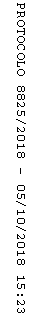 